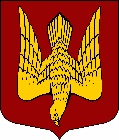 АДМИНИСТРАЦИЯМУНИЦИПАЛЬНОГО ОБРАЗОВАНИЯСТАРОЛАДОЖСКОЕ СЕЛЬСКОЕ ПОСЕЛЕНИЕВолховского муниципального районаЛенинградской областиП О С Т А Н О В Л Е Н И Ес. Старая ЛадогаВолховского района Ленинградской областиот  29 апреля 2020 г.                                                                                                      № 58О дополнительных мерах по противодействию распространения на территории муниципального образования Староладожское сельское поселениеновой коронавирусной инфекции (COVID-19) В соответствии с подпунктом «б» пункта 6 статьи 4.1. Федерального закона от 21 декабря 1994 года № 68-ФЗ «О защите населения и территорий от чрезвычайных ситуаций природного и техногенного характера», постановлением Главного государственного санитарного врача Российской Федерации от 2 марта 2020 года № 5 «О дополнительных мерах по снижению рисков завоза и распространения новой коронавирусной инфекции (2019-nCoV), в связи с угрозой распространения в Волховском муниципальном районе Ленинградской области новой коронавирусной инфекции (2019-nCoV), постановлением Правительства Ленинградской области от 13.03.2020 года № 117 «О введении на территории Ленинградской области режима повышенной готовности для органов управления и сил Ленинградской областной подсистемы РСЧС и некоторых мерах по предотвращению распространения новой коронавирусной инфекции (2019-nCoV) на территории Ленинградской области» и в целях защиты населения муниципального образования Староладожское сельское поселение Волховского муниципального района Ленинградской области и создания условий для предупреждения возникновения чрезвычайной ситуации на период выходных и праздничных  дней, посвященных празднику Весны и Труда и 75-ой годовщине Победы в Великой Отечественной войне 1941-1945 годов, п о с т а н о в л я ю:       1. Рекомендовать хозяйствующим субъектам, осуществляющим реализацию продовольственных товаров и табачных изделий в торговых объектах, расположенных на территории муниципального образования Староладожское сельское поселение     1.1. Провести в период с 16.00 до 22.00 часов 30 апреля 2020 года генеральную уборку помещений в указанных торговых объектах с последующей дезинфекцией таких помещений, а также оборудования и инвентаря, находящихся в таких помещениях, с соблюдением следующих требований:     для проведения дезинфекции применять дезинфицирующие средства, зарегистрированные в установленном порядке и разрешенные к применению в организациях торговли в соответствии с инструкциями по их применению, с соблюдением времени экспозиции и концентрации рабочего раствора дезинфицирующего средства;     генеральную уборку с последующей дезинфекцией проводить с учетом разработанных Федеральной службой по надзору в сфере защиты прав потребителей и благополучия человека Инструкции по проведению дезинфекционных мероприятий для профилактики заболеваний, вызываемых коронавирусами, от 23 января 2020 года 2020 года № 02/770-2020-32 и Рекомендаций по проведению профилактических и дезинфекционных мероприятий по предупреждению распространения новой коронавирусной инфекции (COVID-19) в организациях торговли от 21 апреля 2020 года № 02/7495-2020-32;       1.2. На период работы обеспечить сотрудников средствами индивидуальной  защиты;    1.3.  Обеспечить соблюдение необходимой дистанции посетителями торговых объектов;       2. Контроль за исполнением данного постановления оставляю за собой.Глава администрации МОСтароладожское сельское поселение                               Ермак Н.О.